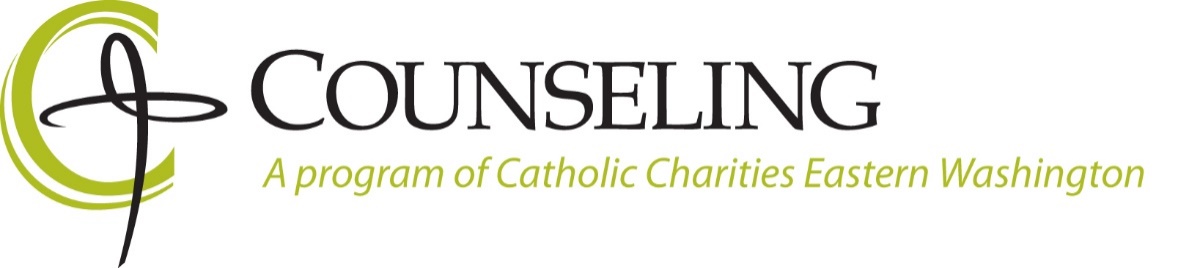 Catholic Charities Counseling1960 Holy Names Court3rd FloorSpokane, WA  99224WA State License #200491Informed Consent for Telehealth ServicesDefinition of Telehealth Telehealth involves the use of electronic communications to enable Catholic Charities Counseling’s behavioral health professionals to connect with individuals using interactive video and audio communications. Telehealth includes the practice of behavioral health care delivery, diagnosis, consultation, treatment, referral to resources, education, and the transfer of medical and clinical data. I understand that I have the rights with respect to telehealth: 1. The laws that protect the confidentiality of my personal information also apply to telehealth. As such, I understand that the information disclosed by me during the course of my sessions is generally confidential. However, there are both mandatory and permissive exceptions to confidentiality, including, but not limited to, reporting child, elder, and dependent adult abuse; expressed threats of violence toward a potential victim or myself; and where I make my mental or emotional state an issue in a legal proceeding. I also understand that the dissemination of any personally identifiable images or information from the telehealth interaction to other entities shall not occur without my written consent. 2. I understand that I have the right to withhold or withdraw my consent to the use of telehealth in the course of my care at any time, without affecting my right to future care or treatment. 3. I understand that there are risks and consequences from telehealth, including, but not limited to, the possibility, despite reasonable efforts on the part of the therapist, that: the transmission of my personal information could be disrupted or distorted by technical failures, the transmission of my personal information could be interrupted by unauthorized persons, and/or the electronic storage of my personal information could be unintentionally lost or accessed by unauthorized persons. Catholic Charities Counseling utilizes secure, encrypted audio/video transmission software to deliver telehealth. 4. I understand that if my counselor believes I would be better served by another form of intervention (e.g., face-to-face services), I will be referred to a mental health professional associated with any form of psychotherapy, and that despite my efforts and the efforts of my counselor, my condition may not improve, and in some cases may even get worse. 5. I understand that I may expect the anticipated benefits such as improved access to care and more efficient evaluation and management from the use of telehealth in my care, but that no results can be guaranteed or assured. 6. I understand that my healthcare information may be shared with other individuals for scheduling and billing purposes. The above-mentioned people will all maintain confidentiality of the information obtained. 7. I understand that my express consent is required to forward my personally identifiable information to a third party. 8. By signing this document, I agree that certain situations, including emergencies and crises, are inappropriate for audio-/video-/computer-based psychotherapy services. If I am in crisis or in an emergency, I should immediately call 9-1-1 or seek help from the Regional Crisis Line at 1-877-266-1818.Patient Consent to the Use of Telehealth I have read and understand the information provided above regarding telehealth, have discussed it with my intake therapist, and all of my questions have been answered to my satisfaction. I understand the risks and benefits related to the use of telehealth services and have had my questions regarding the procedure explained. I hereby give my informed consent to participate in the use of telehealth services for treatment under the terms described herein.By my signature below, I hereby state that I have read, understood, and agree to the terms of this document. _____________________________________________________ Print Name _____________________________________________________   ___________________ Client’s Signature 							Date _____________________________________________________   ___________________ Parent or Guardian Signature  					Date  I give my verbal consent to this document and will sign this document when in-person services are available.____________________________________________  Clinician Signature